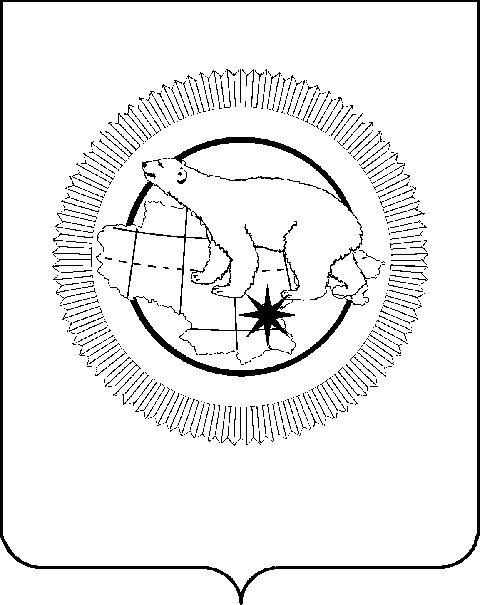 ПРАВИТЕЛЬСТВО ЧУКОТСКОГО АВТОНОМНОГО ОКРУГАП О С Т А Н О В Л Е Н И ЕО внесении изменений в Постановление Правительства Чукотского автономно округа от 26 мая 2021 года № 174В целях уточнения отдельных положений нормативного правового акта Чукотского автономного округа, Правительство Чукотского автономного округаПОСТАНОВЛЯЕТ:1. Внести в Постановление Правительства Чукотского автономного округа от 26 мая 2021 года № 174 «Об утверждении Порядка предоставления субсидии на финансовое обеспечение затрат в целях бесперебойного оказания услуг потребителям по электро-, тепло-, водоснабжению и водоотведению» следующие изменения:1) в преамбуле слова «от 29 февраля 2016 года № 92 «Об утверждении Государственной программы «Развитие жилищно-коммунального хозяйства и водохозяйственного комплекса Чукотского автономного округа» заменить словами «от 29 декабря 2023 года № 544 «Об утверждении Государственной программы «Развитие жилищно-коммунального хозяйства и водохозяйственного комплекса Чукотского автономного округа»;2) в пункте 2 слова «промышленной политики Чукотского автономного округа (Бочкарев В.В.)» заменить словами «строительства и жилищно-коммунального хозяйства Чукотского автономного округа (Гридчин В.И.)»;3) в приложении:в разделе 1 «Общие положения»:пункт 1.2 изложить в следующей редакции:«1.2. Субсидия предоставляется в рамках реализации мероприятия «Финансовое обеспечение затрат в целях бесперебойного оказания услуг потребителям по электро-, тепло-, водоснабжению и водоотведению» комплекса процессных мероприятий «Оказание поддержки ресурсоснабжающим организациям в целях бесперебойного обеспечения коммунальными    услугами    потребителей»    Государственной    программы «Развитие жилищно-коммунального хозяйства и водохозяйственного комплекса Чукотского автономного округа», утверждённой Постановлением Правительства Чукотского автономного округа от 29 декабря 2023 года № 544  (далее – Государственная программа).»;в пункте 1.3 слова «промышленной политики» заменить словами «строительства и жилищно-коммунального хозяйства»;пункт 1.8 изложить в следующей редакции:«1.8. Сведения о субсидии размещаются на едином портале бюджетной системы Российской Федерации в информационно-телекоммуникационной сети «Интернет» (далее – Единый портал) (в разделе Единого портала) в порядке, установленном Министерством финансов Российской Федерации.»;в разделе 2 «Порядок проведения отбора»:подпункт 1 пункта 2.1 изложить в следующей редакции;«1) сроки проведения отбора (дата и время начала и окончания приёма заявок, которая не может быть ранее пятого календарного дня, следующего за днем размещения объявления о проведении отбора);»;в пункте 2.15:в абзаце первом слова «пять дней» заменить словами «два дня»;в абзаце втором слова «двух рабочих дней, следующих» заменить словами «одного рабочего дня, следующего»;в разделе 3 «Условия и порядок предоставления субсидии»:в пункте 3.6 слово «, экономики» исключить;пункт 3.7 изложить в следующей редакции:«3.7. Результатами предоставления субсидии являются:1) выполнение запланированного объёма отпуска коммунальных услуг с учетом допустимых отклонений;2) снижение уровня просроченной кредиторской задолженности перед поставщиками энергоресурсов, имеющейся по состоянию на 1 января года, в котором предоставляется субсидия;3) достижение плановых показателей по подготовке объектов коммунальной инфраструктуры к работе в осенне-зимние периоды;4) количество приобретённых резервных источников питания, а также оборудования, необходимого для обеспечения их работоспособности.Значения результатов предоставления субсидии устанавливаются Департаментом в Соглашении для каждого получателя субсидии.»;в пункте 3.8;в подпункте 2 слово «, экономики» исключить;в пункте 3 слово «, экономики» исключить;в абзаце первом пункта 4.1 раздела 4 «Требования к отчётности» слово «, экономики» исключить;в разделе 5 «Требования об осуществлении контроля (мониторинга) за соблюдением условий и порядка предоставления субсидии и ответственность за их нарушение»:абзац второй пункта 5.1 изложить в следующей редакции:«Департамент проводит мониторинг достижения результата предоставления субсидии, исходя из достижения результатов предоставления субсидии, определённых Соглашением, и событий, отражающих факт завершения соответствующего мероприятия по получению результата предоставления субсидии (контрольная точка), в порядке и по формам, установленным Министерством финансов Российской Федерации.»;пункт 5.2 изложить в следующей редакции:«5.2. Не использованные на начало текущего финансового года остатки средств субсидии могут быть использованы получателем субсидии в текущем финансовом году на достижение целей, установленных при предоставлении субсидии, на основании решения Департамента по форме согласно приложению 5 к настоящему Порядку, согласованного с Департаментом финансов и имущественных отношений Чукотского автономного округа.Основанием для принятия Департаментом решения об использовании в очередном финансовом году не использованных в текущем финансовом году остатков средств субсидии является наличие неисполненных обязательств, принятых получателем субсидии, на основании отчёта об осуществлении расходов с приложением документов, подтверждающих потребность в неиспользованных остатках средств субсидии.»;в приложении 1:в шапке формы Заявки на предоставление субсидии из окружного бюджета на финансовое обеспечение затрат в целях бесперебойного оказания услуг потребителям по электро-, тепло-, водоснабжению и водоотведению слова «промышленной политики» заменить словами «строительства и жилищно-коммунального хозяйства»;в абзаце первом пункта 2 слова «промышленной политики» заменить словами «строительства и жилищно-коммунального хозяйства»;приложение 2 изложить в следующей редакции:«Приложение 2
к Порядку предоставления субсидии
на финансовое обеспечение затрат в целях
бесперебойного оказания услуг потребителям по электро-, тепло-, водоснабжению и водоотведению
Форма
(оформляется на официальном
бланке юридического лица)В Департамент строительства и жилищно-коммунального хозяйства Чукотского автономного округаОбязательство_________________________________________________________________________________(указать организационно-правовую форму и полное наименование юридического лица)в случае предоставления субсидии в соответствии с Порядком предоставления субсидии из окружного бюджета на финансовое обеспечение затрат, в целях бесперебойного оказания услуг потребителям по электро-, тепло-, водоснабжению и водоотведению, утверждённым Постановлением Правительства Чукотского автономного округа от 26 мая 2021 года № 174, обязуется включать в договоры (соглашения), заключённые в целях исполнения обязательств по соглашению о предоставлении субсидии, условия о согласии лиц, являющихся поставщиками (подрядчиками, исполнителями) по указанным договорам (соглашениям) (за исключением государственных (муниципальных) унитарных предприятий, хозяйственных товариществ и обществ с участием публично-правовых образований в их уставных (складочных) капиталах, а также коммерческих организаций с участием таких товариществ и обществ в их уставных (складочных) капиталах), на осуществление Департаментом строительства и жилищно-коммунального хозяйства Чукотского автономного округа и органами государственного финансового контроля проверок соблюдения условий и порядка предоставления субсидии, в том числе в части достижения результатов предоставления субсидии.Руководитель юридического лица      _______________             ________________________                                                                                                  (подпись)                                                      (Ф.И.О.)                                                                М.П. (при наличии)»;в шапке формы Согласия на публикацию (размещение) в информационно-телекоммуникационной сети «Интернет» информации об участнике отбора, о подаваемой им заявке, иной информации, связанной с предоставлением субсидии из окружного бюджета на финансовое обеспечение затрат в целях бесперебойного оказания услуг потребителям по электро-, тепло-, водоснабжению и водоотведению приложения 3 слова «промышленной политики» заменить словами «строительства и жилищно-коммунального хозяйства»;приложение 5 изложить в следующей редакции:«Приложение 5
к Порядку предоставления субсидии
на финансовое обеспечение затрат в целях
бесперебойного оказания услуг потребителям
по электро-, тепло-, водоснабжению
и водоотведениюРешение
о наличии потребности в направлении в 20___ году остатка субсидии на финансовое обеспечение затрат в целях бесперебойного оказания услуг потребителям по электро-, тепло-, водоснабжению и водоотведению, не использованного в 20___ годуЕдиница измерения: руб. (с точностью до второго десятичного знака)».2. Контроль за исполнением настоящего постановления возложить на Департамент строительства и жилищно-коммунального хозяйства Чукотского автономного округа (Гридчин В.И.).от6 февраля 2024 года№38                              г. АнадырьСОГЛАСОВАНОСОГЛАСОВАНОСОГЛАСОВАНОУТВЕРЖДАЮУТВЕРЖДАЮУТВЕРЖДАЮНачальник Департамента финансов и имущественных отношений Чукотского автономного округаНачальник Департамента финансов и имущественных отношений Чукотского автономного округаНачальник Департамента финансов и имущественных отношений Чукотского автономного округаНачальник Департаментастроительства и жилищно-коммунального хозяйства Чукотского автономного округаНачальник Департаментастроительства и жилищно-коммунального хозяйства Чукотского автономного округаНачальник Департаментастроительства и жилищно-коммунального хозяйства Чукотского автономного округа                 (подпись)                     (расшифровка подписи)                 (подпись)                     (расшифровка подписи)                 (подпись)                     (расшифровка подписи)                  (подпись)                     (расшифровка подписи)                  (подпись)                     (расшифровка подписи)                  (подпись)                     (расшифровка подписи)«___» ________ 20__ г.«___» ________ 20__ г.«___» ________ 20__ г.«___» ________ 20__ г.«___» ________ 20__ г.«___» ________ 20__ г.     М.П.     М.П.     М.П.     М.П.     М.П.     М.П.Полное наименование получателя субсидии№ расчётного счета получателя субсидииНаименование субсидии (в т.ч. направление расходов, источником финансового обеспечения которых является субсидия)Код субсидииКод по классификации расходов бюджетаКод дополнительного аналитического учётаСумма, профинансированная в финансовом годуСумма использованных средств в отчётном финансовом годуОстаток неиспользованных средств на 1 января 20__ годаНеиспользованный остаток субсидии прошлых лет, потребность в котором подтвержденаИтого:Итого:Итого:Итого:(наименование должности/Главный бухгалтер)(подпись)(расшифровка подписи)(наименование должности/Начальник Управления)(подпись)(расшифровка подписи)(наименование должности/Ответственный исполнитель)подписьрасшифровка подписиПредседатель ПравительстваВ.Г. Кузнецов